Suspicious Activity Report Form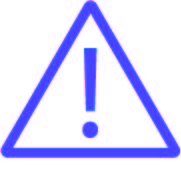 DetailsDetailsDate: Name:  Merchant business/AMS ID:Registered county Merchant acquiring merchant within UK and outside EEA AND other services then acquiring worldwide This form must be sent to                         Sars@cashflows.com                       acquiring merchant within EEAThis form must be sent toinfo.eu@cashflows.comSuspect name/Merchant name:Source*(monitoring/email/phone call/application etc.):Transactions details (if applicable)Transactions details (if applicable)Date & time:Currency:Debit/credit:Reference:Amount:Type (cash/prepaid/wire transfer):Reason(s) for suspicion:Compliance use onlyCompliance use onlyDate received:Documents held/reviewed:Call(s) reviewed:Account closed:Disclosed:Reference:Findings and conclusion:Findings and conclusion: